Kontakt:Marta Klimczak, Leiterin der PressestelleMobiltelefon: +48 797 683 882E-Mail: mklimczak@muzeumdziecipolskich.pl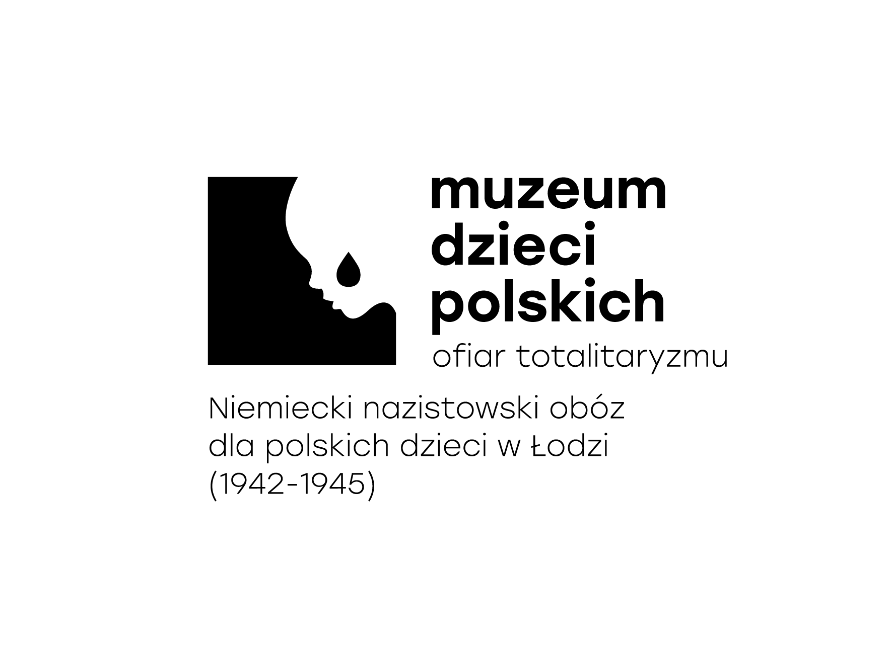 